R-10  (16-22 лет) СПАСАТЕЛЬНЫЕ РАБОТЫ / Rescue service Аварийно-спасательные и другие неотложные работы (АСДНР) — совокупность первоочерёдных работ в зоне чрезвычайной ситуации, заключающихся в спасении и оказании помощи людям, локализации и подавлении очагов поражающих воздействий, предотвращении возникновения вторичных поражающих факторов, защите и спасении материальных и культурных ценностей.R-10  (16-22 лет) СПАСАТЕЛЬНЫЕ РАБОТЫ / Rescue service Аварийно-спасательные и другие неотложные работы (АСДНР) — совокупность первоочерёдных работ в зоне чрезвычайной ситуации, заключающихся в спасении и оказании помощи людям, локализации и подавлении очагов поражающих воздействий, предотвращении возникновения вторичных поражающих факторов, защите и спасении материальных и культурных ценностей.ВИД ВЫПОЛНЯЕМОЙ РАБОТЫАварийно-спасательные и другие неотложные работы (АСНДР):АСР - аварийно-спасательные работы;ПСР - поисково-спасательные работы;ОПП - оказание первой помощи;ПСП - работа в СИЗ с ПТВ;ПСП - работа с первичными средствами пожаротушения;Альпинизм - работа с снаряжением и оборудование.ДЛЯ ВЫПОЛНЕНИЯ ЗАДАНИЯ УЧАСТНИК ДОЛЖЕНЗНАТЬ: Общие требования техники безопасности для любых АСДНР:отраслевое законодательство в сфере Охраны труда и Техники безопасности; виды ЧС и способы их локализации;методические рекомендации в отрасли по оказанию первой помощи;методические рекомендации по виду спорта "Альпинизм";теоретические аспекты выживания;теоретическую основу тактики выполнения работ при ЧС;основы организации технологического процесса при ЧС;теоретическую часть квалификационных требований.УМЕТЬ:работать с гидравлическим аварийно-спасательным                  инструментом (ГАСИ) и другим аварийно-спасательным инструментом (АСИ);                работать с альпинистским снаряжением и оборудование;работать с пожарно-техническим вооружением (ПТВ);оказывать первую помощь и транспортировать пострадавших (ОПП);выстраивать алгоритм действий команды ("Боевого расчёта") при производстве Аварийно-спасательных работ;организовывать технологический процесс при работах в ЧС;преодолевать условную полосу препятствий;иметь необходимую для исполнения своих функциональных обязанностей на конкурсной площадке физическую форму;быть морально и психологически устойчивым в момент проведения Аварийно-спасательных работ на площадке.ИЗОБРАЖЕНИЯ 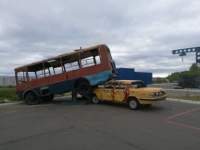 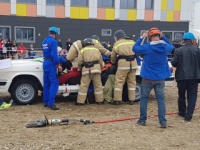 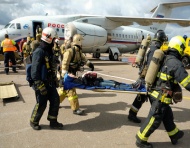 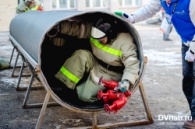 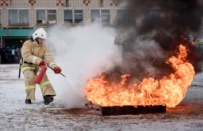 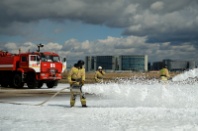 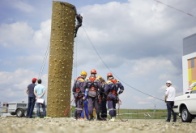 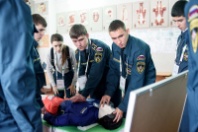 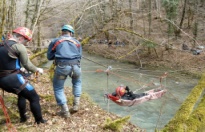 ДЛЯ ВЫПОЛНЕНИЯ ЗАДАНИЯ УЧАСТНИК ДОЛЖЕНЗНАТЬ: Общие требования техники безопасности для любых АСДНР:отраслевое законодательство в сфере Охраны труда и Техники безопасности; виды ЧС и способы их локализации;методические рекомендации в отрасли по оказанию первой помощи;методические рекомендации по виду спорта "Альпинизм";теоретические аспекты выживания;теоретическую основу тактики выполнения работ при ЧС;основы организации технологического процесса при ЧС;теоретическую часть квалификационных требований.УМЕТЬ:работать с гидравлическим аварийно-спасательным                  инструментом (ГАСИ) и другим аварийно-спасательным инструментом (АСИ);                работать с альпинистским снаряжением и оборудование;работать с пожарно-техническим вооружением (ПТВ);оказывать первую помощь и транспортировать пострадавших (ОПП);выстраивать алгоритм действий команды ("Боевого расчёта") при производстве Аварийно-спасательных работ;организовывать технологический процесс при работах в ЧС;преодолевать условную полосу препятствий;иметь необходимую для исполнения своих функциональных обязанностей на конкурсной площадке физическую форму;быть морально и психологически устойчивым в момент проведения Аварийно-спасательных работ на площадке.ОПИСАНИЕ ЗАДАНИЯ1. Подготовить боевую одежду пожарного на возвышенности (стол / стеллаж).2. За наименьший отрезок времени - экипироваться в БОП3. Определить пригодность (заправку) к эксплуатации огнетушителя;4. Со «Старта» прибыть к «Очагу возгорания»;5. За время следования от «Старта» до «Очага возгорания» разблокировать пусковой механизм на огнетушителе;6. За наименьший отрезок времени локализовать «Очаг возгорания»;---------------------1. Произвести разведку ДТП;2. Поставить задачу команде для выполнения работ;3. Обесточить транспортное средство;4. Деблокировать пострадавшего;5. Извлечь пострадавшего;6. Оказать первую помощь, передать карете скорой помощи (условно);7. Доложить об окончании АСР при ДТП.---------------------1. Преодолеть условную полосу препятствий;2. Произвести развёртывание сил и средств от АЦ;3. Проложить магистральную линию, подключить трёхходовое разветвление, от разветвления проложить две рукавные линии;4. Подать давление в рабочие рукавные линии;5. Поразить электронную мишень посредством наполнения ёмкости, до срабатывания световой / звуковой сигнализации;6. Убрать давление с рабочей рукавной линии;7. Доложить о окончании работ с ПТВ.---------------------1. Произвести осмотр пострадавшего (робот-тренажёр);2. Приготовиться к оказанию первой помощи при остановке сердца;3. Произвести первичные мероприятия при сердечно-лёгочной реанимации (СЛР);4. Произвести СЛР - приём "30-2";5. Добиться от робота-тренажёра "Оживления", посредством срабатывания индикаторов.6. Передать пострадавшего карете скорой помощи (условно).---------------------1. Включить подъёмные и страховочные альпинистские устройства в вертикальные перила;2. Произвести запрос (команда голосом) о готовности судейской страховке;3. За наименьший отрезок времени произвести «Подъём» до верхней точки скалодрома при помощи альпинистских устройств и «Вертикальных перилл»;4. Включить "Усы" самостраховки в горизонтальные перила;5. Произвести переход по горизонтальным перилам из точки "А" до точки "Б";6. Включить спусковое и страховочное устройства в точке "Б";7. Произвести запрос (команда голосом) о готовности судейской страховке;8. Произвести спуск по вертикальным перилам на устройстве;9. "Освободиться" от вертикальных перил.ОПИСАНИЕ ЗАДАНИЯ1. Подготовить боевую одежду пожарного на возвышенности (стол / стеллаж).2. За наименьший отрезок времени - экипироваться в БОП3. Определить пригодность (заправку) к эксплуатации огнетушителя;4. Со «Старта» прибыть к «Очагу возгорания»;5. За время следования от «Старта» до «Очага возгорания» разблокировать пусковой механизм на огнетушителе;6. За наименьший отрезок времени локализовать «Очаг возгорания»;---------------------1. Произвести разведку ДТП;2. Поставить задачу команде для выполнения работ;3. Обесточить транспортное средство;4. Деблокировать пострадавшего;5. Извлечь пострадавшего;6. Оказать первую помощь, передать карете скорой помощи (условно);7. Доложить об окончании АСР при ДТП.---------------------1. Преодолеть условную полосу препятствий;2. Произвести развёртывание сил и средств от АЦ;3. Проложить магистральную линию, подключить трёхходовое разветвление, от разветвления проложить две рукавные линии;4. Подать давление в рабочие рукавные линии;5. Поразить электронную мишень посредством наполнения ёмкости, до срабатывания световой / звуковой сигнализации;6. Убрать давление с рабочей рукавной линии;7. Доложить о окончании работ с ПТВ.---------------------1. Произвести осмотр пострадавшего (робот-тренажёр);2. Приготовиться к оказанию первой помощи при остановке сердца;3. Произвести первичные мероприятия при сердечно-лёгочной реанимации (СЛР);4. Произвести СЛР - приём "30-2";5. Добиться от робота-тренажёра "Оживления", посредством срабатывания индикаторов.6. Передать пострадавшего карете скорой помощи (условно).---------------------1. Включить подъёмные и страховочные альпинистские устройства в вертикальные перила;2. Произвести запрос (команда голосом) о готовности судейской страховке;3. За наименьший отрезок времени произвести «Подъём» до верхней точки скалодрома при помощи альпинистских устройств и «Вертикальных перилл»;4. Включить "Усы" самостраховки в горизонтальные перила;5. Произвести переход по горизонтальным перилам из точки "А" до точки "Б";6. Включить спусковое и страховочное устройства в точке "Б";7. Произвести запрос (команда голосом) о готовности судейской страховке;8. Произвести спуск по вертикальным перилам на устройстве;9. "Освободиться" от вертикальных перил.ПАРТНЕРЫГлавное управление МЧС России по Сахалинской области;ФКУ "Центр ГИМС МЧС России по Сахалинской области;Агентство по делам ГО, ЗЧС и ПБ Сахалинской области;Министерство образования Сахалинской области.ПАРТНЕРЫГлавное управление МЧС России по Сахалинской области;ФКУ "Центр ГИМС МЧС России по Сахалинской области;Агентство по делам ГО, ЗЧС и ПБ Сахалинской области;Министерство образования Сахалинской области.